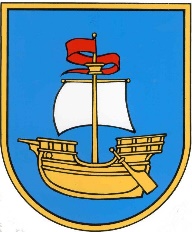 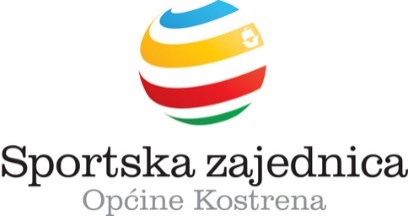 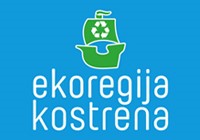 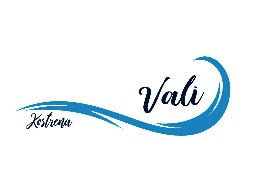       _______________________________________________________________________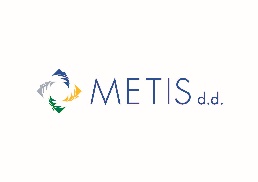 KOSTRENSKA ĐIRADA 2018.Prijavna lista za sudjelovanjeNaziv udruge/ustanove:____________________________________________________Prijavljeni sudionici:Odgovorna osoba udruge/ustanove				Vlastoručni potpis i pečat_____________________________________		________________________(ime i prezime, funkcija)Redni brojIme i prezime sudionikaKategorija12345678910